    BEVILLE-LE-COMTE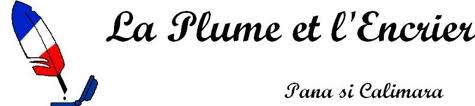       Organise son Vide-Grenier Dimanche 28 avril 2019                            (Réservé aux particuliers)A La Halle des SportsAccueil des exposants à partir de 7 heures.Restauration sur place  Nom / Prénom……………………………………..                			 Adresse……………………………………………………………….. CP ………………  Ville…………………………………………….. TEL. ………. .................... ...../ E-Mail……………………………….                                                                                                                  Pour des raisons de sécurité, le départ des exposants ne pourra avoir lieu qu'à partir de 17 h 30                                  *  Imprimé par nos soins, merci de ne pas jeter ce document sur la voie publique(Réservation  2 mètres linéaire minimum)                                                                               	  Nombre de mètres linéaires …..…….x 3 € =…………...€ Joindre le règlement à  la réservation  Chèque à l'ordre de l'association « La Plume et l'Encrier » Dossier non valable sans les informations complètes. Pièce d’identité : (photocopie)Carte nationale  d'identité …………………………… 						Ou passeport …………………………………………											Ou permis de conduire …………………………….        				                      	 No…………………………………………….							(Rayer les mentions inutiles)                            Signature                     						                                                       Délivré le……………………………….	   						Par la préfecture. ……………………………Date. . …………/…………../ 2019                              Déposer vos réservations accompagnées du règlement à la Mairie,                         Une permanence sera à  votre disposition place de la mairie                              	 les samedi 20 et 27 /04 /2019  le matin de 10 h à 12 heures.                       Association « La plume et l’encrier »				Contact : 10 rue des Barres - 28700 Béville-le-Comte	                                Tél : 06.13.02.75.71 Email : asso.laplume28@gmail.com